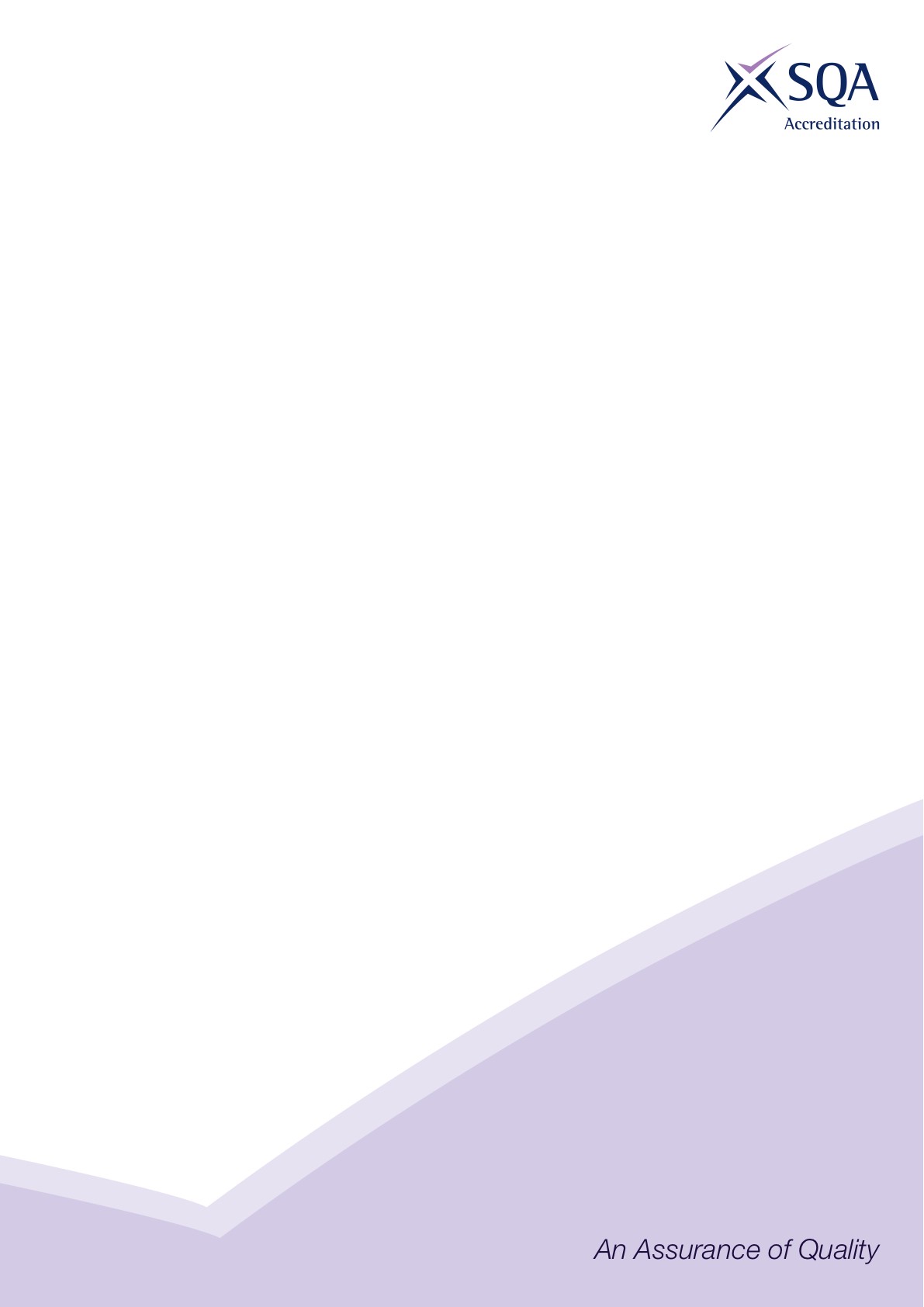 Core Skills SignpostingIntroductionCore Skills signposting indicates if there are opportunities within units to develop Core Skills in the workplace to a specified SCQF level. The signposting document should also acknowledge where there are no opportunities to develop Core Skills. This signposting can be used by providers and assessors to plan the development and assessment of Core Skills.The five Core Skills are:  Communication  Information and Communication Technology  Numeracy  Problem Solving  Working with Others Each NOS is signposted against the specified tasks in all five Workplace Core Skill at SCQF level 5 in accordance with consultation feedback from employers and providers.X indicates that the evidence generated by the candidate against the NOS has the opportunity to satisfy (either wholly or in part) the Workplace Core Skills requirement.Blanks indicate no opportunity. Core Skills SignpostingSectorHealthQualification Title(s)SVQ Pharmacy Services at SCQF level 6Developed bySkills for Health (SfH)Approved by ACG15/03/2023Version V3Qualification or Suite Title: SVQ Pharmacy Services at SCQF level 6Qualification or Suite Title: SVQ Pharmacy Services at SCQF level 6Qualification or Suite Title: SVQ Pharmacy Services at SCQF level 6Qualification or Suite Title: SVQ Pharmacy Services at SCQF level 6Qualification or Suite Title: SVQ Pharmacy Services at SCQF level 6Qualification or Suite Title: SVQ Pharmacy Services at SCQF level 6URN/NOSCommsWorking With OthersProblem SolvingNumeracyICTSFHPHARM01 Assist with the provision of a pharmacy servicexxxxxPROHSS1 Make sure your own actions reduce risks to health and safetyxxxxSCDHSC0241 Contribute to the effectiveness of teamsxxxSCDHSC0023 Develop your own knowledge and practicexxxxSFHPHARM04 Provide advice on non-prescribed medicines and productsxxxxxSFHPHARM07 Receive prescriptionsxxSFHPHARM09 Assemble prescribed itemsxxxSFHPHARM12 Order pharmaceutical stockxxxxxSFHPHARM13 Receive pharmaceutical stockxxxxxSFHPHARM14 Maintain pharmaceutical stockxxxxxSFHPHARM15 Supply pharmaceutical stockxxxxxSFHPHARM17 Manufacture and assemble medicinal productsxxxxxSFHPHARM19 Prepare aseptic productsxxxxxSFHPHARM20 Prepare documentation and materials for the manufacture and assembly of medicinal productsxxxxxSFHPHARM21 Prepare documentation and materials for the production of aseptic productsxxxxxSFHPHARM24 Provide an effective pharmacy collection and delivery servicexxxxxSFHPHARM32 Assist in the issuing of prescribed itemsxxxxxSFHPHARM34 Contribute to the management of medication audit and reviewxxxxxSFHPHARM35 Contribute to the non-clinical medication reviewxxxxxSFHPHARM36 Support the prescription administration processxxxxxSFHHT2 Communicate with individuals about promoting their health and wellbeingxxxSFJCPS8.12 Search databases and sources of informationxxCFACSA5 Promote additional services or products to customersxxxSFHGEN21 Interact with individuals using telecommunications xxxSFHGEN39 Contribute to effective multidisciplinary team working xxxxSFHGEN98 Promote effective communication in a healthcare environment xxx